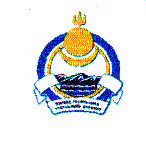 СОВЕТ  ДЕПУТАТОВ  СЕЛЬСКОГО  ПОСЕЛЕНИЯ«ГИЛЬБИРИНСКОЕ»ИВОЛГИНСКОГО  РАЙОНА  РЕСПУБЛИКИ  БУРЯТИЯ671053, Республика Бурятия, Иволгинский район, село Хурамша, ул. Ербанова,1 телефон (8-30-140) 41-1-66, факс 41-1-64РЕШЕНИЕ« 19 »  января   2021 года                      №  60                           с. Хурамша «Об утверждении плана работы Совета депутатов муниципального образования сельское поселение «Гильбиринское»   на 2021 год»	Совет депутатов муниципального образования сельское поселение «Гильбиринское»  РЕШИЛ:Утвердить план работы Совета депутатов муниципального образования сельское поселение «Гильбиринское»   на 2021 год. (Приложение);Настоящее решение действует со дня подписания и официального опубликования в установленном порядке;Контроль за исполнением настоящего решения оставляю за собойВременно исполняющий обязанностиГлавы муниципального образования сельское поселение «Гильбиринское»                            З.Ч.Будожапова                                                 Приложение 1к решению Совета депутатов МО СП «Гильбиринское»  №                      2021 год План работы Совета депутатов муниципального образования сельское поселение «Гильбиринское» Республики Бурятия на  2021 годПриложение 2 к  решению  №    Совета депутатовМО СП «Гильбиринское»От « »  ______ 2021г.     ПЛАНработы постоянной комиссии Совета депутатов МО СП «Гильбиринское» по вопросам финансово-экономической деятельности, бюджету и налогамна 2021 год.Приложение  3 К  решению №  Совета депутатов МО СП «Гильбиринское»от «_____»_____________2021 г.                                                                                                    ПЛАНработы постоянной комиссии Совета депутатов МО СП «Гильбиринское» по вопросам социально-культурной деятельности и обслуживания населения на 20201год.Приложение  4 Решением № Совета депутатовМО СП «Гильбиринское»от «_____»_____________2021 г.                                                                                                    ПЛАНработы постоянной комиссии Совета депутатов МО СП «Гильбиринское» по вопросам правопорядка, ЖКХ, МСУ, охране окружающей среды на 2021 год.№п/пНаименование мероприятияКоличествозаседанийВремяпроведенияОтветственныйСессия Совета депутатов муниципального образования сельское поселение «Гильбиринское» 1 раз в кварталпо мере необходимости  Дабаева Е.Г.Внесение изменений и дополнений  в решение Совета депутатов «О бюджете муниципального образования «Иволгинский район» на 2021 год и на плановый период 2022-2023 годовпо мере необходимостипо мере необходимости  ЭкономистбухгалтерОтчет ВРИО  Главы администрации МО СП «Гильбиринское»  о достигнутых значениях показателей за 2020 годАпрель ВРИО ГлавыО внесении изменений и дополнений в Устав муниципального образования сельское поселение «Гильбиринское» в связи с изменениями в ФЗ Дабаева Е.Г.Отчет об исполнении бюджета МО СП «Гильбиринское»  за 2020г., за I кв., II кв., 9 мес. 2021гиюньдекабрьБухгалтерэкономист О бюджете муниципального образования «Иволгинский район» на 2022 год и на плановый период 2023-2024 годов»ноябрь декабрьБухгалтерэкономистО проведении мероприятий по благоустройству на территории  поселения апрельАдминистрация, ХТО  О проведении переписи населения АпрельАдминистрация О готовности к весенне-полевым работам предприятий сельского хозяйства, ИП сельскохозяйственного направления, частного подворья на территории  СПмайадминистрацияВыборы в Госдуму, местныеСентябрьАдминистрация Отчет о подготовке (ходе) отопительного сезона зима 2022-2023 гг. ноябрьАМОИнформация  ГСОШ о подготовке к учебному году 2022-2023 гг.;июньВрио главыОтчет работников культуры  по итогам 2020 годамартМБУ Информация о прогнозе  социально-экономического развития МО СП «Гильбиринское»  на 2022-2023 годы октябрьэкономист Об утверждении отчета об исполнении бюджета  за 2020 годмайЭкономист бухгалтерПринятие и внесение изменений в ранее принятые нормативные правовые акты в соответствии с требованиями действующего законодательствавсе комиссии Совета депутатовСовет депутатов Об утверждении Положений предусмотренных законом 131-ФЗ «Об общих принципах организации местного самоуправления в Российской Федерации»по  мере  необходимостиСовет депутатовУчастие на сходах поселения по графику ДепутатыРабота депутатов на своих избирательных участках по графикуДепутатыУчастие депутатов в плановых мероприятиях района: Годовщине  Победы в ВОВ, Сагаалган-2021, Сурхарбан-2021,др. по плануСовет депутатовЗаседания постоянных комиссий Совета депутатов:постоянная комиссия по  бюджету, налогам и муниципальной собственности;постоянная комиссия по правопорядку, развитию местного самоуправления, ЖКХ, охране окружающей среды; постоянная комиссия по социальным вопросампо плану работы//-//-//-////-//-//-//Совет депутатовРабота по обращениям граждан. Выезд на места. Контроль за исполнением обращений гражданв течение годаПредседатель Совета депутатовРазмещение проектов НПА и решений Совета депутатов МО СП «Гильбиринское»  на официальном сайте Администрации МО СП «Гильбиринское» по мере поступления Администрация Подготовка документов для передачи на постоянное хранение в Архивный отдел Администрации МО «Иволгинский район»Февраль Администрация Публичные слушания по проекту решения «О внесении изменений и дополнений в Устав муниципального образования сельское поселение «Гильбиринское» ;по проекту решения «Об исполнении бюджета МО СП «Гильбиринское»;по проекту «О бюджете муниципального образования сельское поселение «Гильбиринское » на 2022 год и на плановый период 2023-2024 годов»в течение годаАдминистрация Совет депутатовФормирование плана работы Совета депутатов на текущий год, внесение изменений и дополненийдекабрьв течение годаСовет депутатовОтчет Главы перед Советом депутатовДекабрь Глава №МероприятияМероприятияСрокиПримечание. Отметка о выполненииЗаседание комиссии (в соответствии с повесткой заседания).Заседание комиссии (в соответствии с повесткой заседания).ежеквартальноВнеочередное  заседание комиссии .Внеочередное  заседание комиссии .По мере необходимостиОтчет председателя комиссии о проделанной работе за 2020 год.Отчет председателя комиссии о проделанной работе за 2020 год.февраль  Положение о порядке принятия планов и программ развития и утверждения отчетов об их исполнении Положение о порядке принятия планов и программ развития и утверждения отчетов об их исполнениифевральАнализ отчета об исполнении бюджета муниципального образования за 2020 год  и  подготовка заключения о результатах   исполнения бюджета за 2020годАнализ отчета об исполнении бюджета муниципального образования за 2020 год  и  подготовка заключения о результатах   исполнения бюджета за 2020годапрельАнализ отчета об исполнении бюджета муниципального образования и  подготовка заключения о результатах   исполнения бюджета за 1 квартал, полугодие, 9 месяцев 2021г.Анализ отчета об исполнении бюджета муниципального образования и  подготовка заключения о результатах   исполнения бюджета за 1 квартал, полугодие, 9 месяцев 2021г.В течение годаОтчет о выполнении Плана социально-экономического развития муниципального образования на 2020годОтчет о выполнении Плана социально-экономического развития муниципального образования на 2020годапрельОтчет о выполнении Плана социально-экономического развития муниципального образования за 1 квартал 2021 годаОтчет о выполнении Плана социально-экономического развития муниципального образования за 1 квартал 2021 годаапрельОтчет о выполнении Плана социально-экономического развития муниципального образования за 1 полугодие 2020 годаОтчет о выполнении Плана социально-экономического развития муниципального образования за 1 полугодие 2020 годаиюльОтчет о выполнении Плана социально-экономического развития муниципального образования город за 9 месяцев 2021  годаОтчет о выполнении Плана социально-экономического развития муниципального образования город за 9 месяцев 2021  годаоктябрьОб основных показателях прогноза социально-экономического развития муниципального образования  на 2022 год Об основных показателях прогноза социально-экономического развития муниципального образования  на 2022 год ноябрьО плане социально-экономического развития муниципального образования О плане социально-экономического развития муниципального образования ноябрьО проекте бюджета на 2022 год  О проекте бюджета на 2022 год  ноябрьО состоянии сборов всех видов налогов и мерах по улучшению его собираемостиО состоянии сборов всех видов налогов и мерах по улучшению его собираемостииюльРабота по совершенствованию нормативных правовых актовРабота по совершенствованию нормативных правовых актовВ течение годаРазработка, рассмотрение нормативных правовых актов для регулирования финансово-экономических процессов.Разработка, рассмотрение нормативных правовых актов для регулирования финансово-экономических процессов.В течение года по мере необходимостиО снятии с контроля поручений  по решениям Совета депутатов О снятии с контроля поручений  по решениям Совета депутатов В течении годаПодготовка необходимой документации к заседанию комиссии.Подготовка необходимой документации к заседанию комиссии.В течение годаКонтроль за реализацией решений Совета депутатов МО СП «Гильбиринское»Контроль за реализацией решений Совета депутатов МО СП «Гильбиринское»ПостоянноУчастие в поселенческих мероприятиях.Участие в поселенческих мероприятиях.ПостоянноПрием гражданПрием гражданКаждый четверг №МероприятияМероприятияСрокиПримечание. Отметка о выполнении1Заседание комиссии (в соответствии с повесткой заседания).Заседание комиссии (в соответствии с повесткой заседания).ежеквартально2Внеочередное  заседание комиссии. Внеочередное  заседание комиссии. по мере необходимости3Отчет председателя комиссии о проделанной работе за 2020 год.Отчет председателя комиссии о проделанной работе за 2020 год.февраль4Работа по совершенствованию нормативных правовых актов.Работа по совершенствованию нормативных правовых актов.в течение года5Контроль за реализацией решений Совета депутатов Контроль за реализацией решений Совета депутатов постоянно6Участие в поселенческих мероприятиях .Участие в поселенческих мероприятиях .в течение года7Подготовка необходимой документации к заседанию комиссии.Подготовка необходимой документации к заседанию комиссии.в течение года8Прием гражданПрием гражданКаждый четверг №МероприятияМероприятияСрокиПримечание.1Заседание комиссии (в соответствии с повесткой заседания)Заседание комиссии (в соответствии с повесткой заседания)ежеквартально2Внеочередное  заседание комиссии. Внеочередное  заседание комиссии. По мере необходимости3Отчет председателя комиссии о проделанной работе за 2020 год.Отчет председателя комиссии о проделанной работе за 2020 год.февраль4Разработка  плана работы комиссии на 2021 годРазработка  плана работы комиссии на 2021 годфевраль5Разработка, рассмотрение нормативных правовых актов для регулирования социально-экономических процессов.Разработка, рассмотрение нормативных правовых актов для регулирования социально-экономических процессов.В течение года по мере необходимости6Работа по совершенствованию нормативных правовых актов.Работа по совершенствованию нормативных правовых актов.постоянно7Внесение изменений и дополнений в Устав МО СП «Гильбиринское»Внесение изменений и дополнений в Устав МО СП «Гильбиринское»По мере необходимости8Подготовка необходимой документации к заседанию комиссии.Подготовка необходимой документации к заседанию комиссии.В течение года9О подготовке к отопительному сезону 2022-2023 гг.О подготовке к отопительному сезону 2022-2023 гг.сентябрь10Контроль за работой жилищной комиссииКонтроль за работой жилищной комиссииВ течение года 11Участие в поселенческих мероприятиях.Участие в поселенческих мероприятиях.в течении года12Прием гражданПрием гражданКаждый четверг 